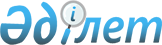 Солтүстік Қазақстан облысы Тайынша ауданы мәслихатының "Солтүстік Қазақстан облысы Тайынша ауданы Чкалов ауылдық округінің 2023 - 2025 жылдарға арналған бюджетін бекіту туралы" 2022 жылғы 29 желтоқсандағы № 281 шешіміне өзгерістер мен толықтырулар енгізу туралыСолтүстік Қазақстан облысы Тайынша ауданы мәслихатының 2023 жылғы 4 мамырдағы № 14 шешімі
      Солтүстік Қазақстан облысы Тайынша ауданының мәслихаты ШЕШТІ:
      1. Солтүстік Қазақстан облысы Тайынша ауданы мәслихатының "Солтүстік Қазақстан облысы Тайынша ауданы Чкалов ауылдық округінің 2023 - 2025 жылдарға арналған бюджетін бекіту туралы" 2022 жылғы 29 желтоқсандағы № 281 шешіміне мынадай өзгерістер мен толықтырулар енгізілсін:
      1-тармақ жаңа редакцияда жазылсын:
       "1. Солтүстік Қазақстан облысы Тайынша ауданы Чкалов ауылдық округінің 2023 – 2025 жылдарға арналған бюджеті тиісінше осы шешімге 1, 2 және 3-қосымшаларға сәйкес, оның ішінде 2023 жылға мынадай көлемдерде бекітілсін:
      1) кірістер 251540 мың теңге:
      салықтық түсімдер – 20191 мың теңге;
      салықтық емес түсімдер - 0 мың теңге;
      негізгі капиталды сатудан түсетін түсімдер – 613 мың теңге;
      трансферттер түсімі – 230736 мың теңге;
      2) шығындар 255852,3 мың теңге;
      3) таза бюджеттік кредиттеу - 0 мың теңге:
      бюджеттік кредиттер - 0 мың теңге;
      бюджеттік кредиттерді өтеу – 0 мың теңге;
      4) қаржы активтері мен операциялар бойынша сальдо - 0 мың теңге:
      қаржы активтерін сатып алу - 0 мың теңге;
      мемлекеттің қаржы активтерін сатудан түсетін түсімдер - 0 мың теңге;
      5) бюджет тапшылығы (профициті) – -4312,3 мың теңге;
      6) бюджет тапшылығын қаржыландыру (профицитін пайдалану) - 4312,3 мың теңге:
      қарыздар түсімі - 0 мың теңге;
      қарыздарды өтеу - 0 мың теңге;
      бюджет қаражатының пайдаланылатын қалдықтары - 0 мың теңге.
      мынадай мазмұндағы 6-1 тармақпен толықтырылсын:
       "6-1. Чкалов ауылдық округінің 2023 жылға арналған бюджет шығыстары осы шешімнің 4 қосымшасына сәйкес 2023 жылға 1 қаңтарға калыптасқан бюджет қаражатының бос қалдықтары есебінен көзделсін.";
      көрсетілген шешімге 1 қосымша осы шешімге 1 қосымшаға сәйкес жаңа редакцияда жазылсын;
      көрсетілген шешім осы шешімге 4 қосымшаға сәйкес 2 қосымшамен толықтырылсын.
      2. Осы шешім 2023 жылғы 1 қаңтардан бастап қолданысқа енгізіледі. 2023 жылға арналған Солтүстік Қазақстан облысы Тайынша ауданы Чкалов ауылдық округінің бюджеті 2023 жылғы 1 қаңтарға қалыптасқан бюджеттік қаражаттардың бос қалдықтарын бағыттау
					© 2012. Қазақстан Республикасы Әділет министрлігінің «Қазақстан Республикасының Заңнама және құқықтық ақпарат институты» ШЖҚ РМК
				
      Солтүстік Қазақстан облысы Тайынша ауданы мәслихатының тәрағасы 

С. Бекшенов
Солтүстік Қазақстан облысыТайынша ауданы мәслихатының2023 жылғы 4 мамырдағы№ 14 шешіміне1- қосымшаСолтүстік Қазақстан облысыТайынша ауданы мәслихатының2022 жылғы 29 желтоқсандағы№ 281 шешіміне1- қосымша
Санаты
Санаты
Санаты
Санаты
Санаты
Атауы
Сомасы,
мың теңге
Сыныбы
Сыныбы
Сыныбы
Атауы
Сомасы,
мың теңге
Кіші сыныбы
Атауы
Сомасы,
мың теңге
1) Кірістер
251540
1
1
Салықтық түсімдер
20191
01
01
Табыс салығы
3619
2
Жеке табыс салығы
3619
04
04
Меншікке салынатын салықтар
16214
1
Мүлікке салынатын салықтар
269
3
Жер салығы
731
4
Көлiк құралдарына салынатын салық
14852
5
Бірыңғай жер салығы
362
05
05
Тауарларға, жұмыстарға және қызметтерге салынатын iшкi салықтар
358
3
Табиғи және басқа да ресурстарды пайдаланғаны үшiн түсетiн түсiмдер
358
3
3
Негізгі капиталды сатудан түсетін түсімдер
613
03
03
Жердi және материалдық емес активтердi сату
613
2
Материалдық емес активтерді сату
613
4
4
Трансферттердің түсімдері
230736
 02
 02
Мемлекеттiк басқарудың жоғары тұрған органдарынан түсетiн трансферттер
230736
 3
Аудандардың (облыстық маңызы бар қаланың) бюджетінен трансферттер
230736
Функционалдық топ
Функционалдық топ
Функционалдық топ
Функционалдық топ
Функционалдық топ
Атауы
Сомасы, мың теңге
Бюджеттік бағдарламалардың әкімшісі
Бюджеттік бағдарламалардың әкімшісі
Бюджеттік бағдарламалардың әкімшісі
Бюджеттік бағдарламалардың әкімшісі
Бағдарлама
Бағдарлама
2) Шығындар
255852,3
01
01
01
Жалпы сипаттағы мемлекеттік қызметтер
44924
124
Аудандық маңызы бар қала, ауыл, кент, ауылдық округ әкімінің аппараты
44924
001
Аудандық маңызы бар қала, ауыл, кент, ауылдық округ әкімінің қызметін қамтамасыз ету жөніндегі қызметтер
44667
022
Мемлекеттік органның күрделі шығыстары
257
07
07
07
Тұрғын үй-коммуналдық шаруашылық
50552,5
124
47270
Аудандық маңызы бар қала, ауыл, кент, ауылдық округ әкімінің аппараты
50552,5
008
Елді мекендердегі көшелерді жарықтандыру
7136
009
Елді мекендердің санитариясын қамтамасыз ету
63
011
Елді мекендерді абаттандыру мен көгалдандыру
42953,5
08
08
08
08
08
Мәдениет, спорт, туризм және ақпараттық кеңістiк
1720
124
Аудандық маңызы бар қала, ауыл, кент, ауылдық округ әкімінің аппараты
1720
006
Жергілікті деңгейде мәдени-демалыс жұмысын қолдау
1720
12
12
12
12
12
Көлiк және коммуникация
158562
124
Аудандық маңызы бар қала, ауыл, кент, ауылдық округ әкімінің аппараты
158562
013
Аудандық маңызы бар қалаларда, ауылдарда, кенттерде, ауылдық округтерде автомобиль жолдарының жұмыс істеуін қамтамасыз ету
543
045
Аудандық маңызы бар қалаларда, ауылдарда, кенттерде, ауылдық округтерде автомобиль жолдарын күрделі және орташа жөндеу
158019
15
15
15
Трансферты
93,8
124
Аудандық маңызы бар қала, ауыл, кент, ауылдық округ әкімінің аппараты
93,8
044
Қазақстан Республикасының ұлттық қорынан берілетін нысаналы трансферттер есебінен республикалық бюджеттен бөлінген пайдаланылмайтын (толық пайдаланылмаған)нысаналы трансферттер сомаларын қайтару
27,3
048
Қолданылмаған (түгел қолданылмаған) мақсатты трансферттерді қайтару
66,5
Санаты
Санаты
Санаты
Санаты
Санаты
Атауы
Сомасы, мың теңге
Сыныбы
Сыныбы
Сыныбы
Атауы
Сомасы, мың теңге
Кіші сыныбы
Атауы
Сомасы, мың теңге
5
5
Бюджеттік кредиттерді өтеу
0
01
01
Бюджеттік кредиттерді өтеу
0
Функционалдық топ
Функционалдық топ
Функционалдық топ
Функционалдық топ
Функционалдық топ
Атауы
Сомасы,
мың теңге
Бюджеттік бағдарламалардың әкімшісі
Бюджеттік бағдарламалардың әкімшісі
Бюджеттік бағдарламалардың әкімшісі
Бюджеттік бағдарламалардың әкімшісі
Атауы
Сомасы,
мың теңге
Бағдарлама
Бағдарлама
Атауы
Сомасы,
мың теңге
4) Қаржы активтері мен операциялар бойынша сальдо
0
Санаты 
Санаты 
Санаты 
Санаты 
Санаты 
Атауы
Сомасы,
мың теңге
Сыныбы
Сыныбы
Сыныбы
Атауы
Сомасы,
мың теңге
Кіші сыныбы
Атауы
Сомасы,
мың теңге
6
6
Мемлекеттің қаржы активтерін сатудан түсетін түсімдер
0
01
01
Мемлекеттің қаржы активтерін сатудан түсетін түсімдер
0
5) Бюджет тапшылығы (профициті)
-93,8
6) Бюджет тапшылығын қаржыландыру (профицитін пайдалану)
93,8
7
7
Қарыздар түсімдері
0
Функционалдық топ
Функционалдық топ
Функционалдық топ
Функционалдық топ
Функционалдық топ
Атауы 
Сомасы, мың теңге
Бюджеттік бағдарламалардың әкімшісі
Бюджеттік бағдарламалардың әкімшісі
Атауы 
Сомасы, мың теңге
Бағдарлама
Атауы 
Сомасы, мың теңге
14
Борышқа қызмет көрсету
0
Қарыздарды өтеу
0
16
Қарыздарды өтеу
0
Қарыздарды өтеу
0
Санаты
Санаты
Санаты
Санаты
Санаты
Атауы
Сомасы, мың теңге
Сыныбы
Сыныбы
Сыныбы
Атауы
Сомасы, мың теңге
Кіші сыныбы
Атауы
Сомасы, мың теңге
8
8
Бюджет қаражатының пайдаланылатын қалдықтары
4312,3
01
01
Бюджет қаражаты қалдықтары
4312,3
1
Бюджет қаражатының бос қалдықтары
4312,3Солтүстік Қазақстан облысыТайынша ауданы мәслихатының2023 жылғы 4 мамырдағы№ 14 шешіміне2- қосымшаСолтүстік Қазақстан облысыТайынша ауданы мәслихатының2022 жылғы 29 желтоқсандағы№ 281 шешіміне4 -қосымша
Санаты 
Санаты 
Санаты 
Атауы
Сомасы
мың теңге
Сыныбы
Сыныбы
Атауы
Сомасы
мың теңге
Кішісыныбы
Атауы
Сомасы
мың теңге
8
Бюджет қаражатының пайдаланылатын қалдықтары
4312,3
01
Бюджет қаражаты қалдықтары
4312,3
1
Бюджет қаражатының бос қалдықтары
4312,3
Функционалдық топ
Функционалдық топ
Функционалдық топ
Атауы
Сомасы,
мың теңге
Бюджеттік бағдарламалардың әкімшісі
Бюджеттік бағдарламалардың әкімшісі
Атауы
Сомасы,
мың теңге
Бағдарлама
Атауы
Сомасы,
мың теңге
2) Шығындар
4312,3
01
Жалпы сипаттағы мемлекеттік қызметтер
296
124
Аудандық маңызы бар қала, ауыл, кент, ауылдық округ әкімінің аппараты
296
001
Мемлекеттік органның күрделі шығыстары
296
08
Мәдениет, спорт, туризм және ақпараттық кеңістiк
640,0
124
Аудандық маңызы бар қала, ауыл, кент, ауылдық округ әкімінің аппараты
640,0
006
Жергілікті деңгейде мәдени-демалыс жұмысын қолдау
640,0
07
Көлiк және коммуникация
3282,5
124
Аудандық маңызы бар қала, ауыл, кент, ауылдық округ әкімінің аппараты
3282,5
011
Елді мекендерді абаттандыру мен көгалдандыру
2882,5
014
Елді мекендерді сумен жабдықтауды ұйымдастыру
400,0
15
Трансферттер
93,8
124
Аудандық маңызы бар қала, ауыл, кент, ауылдық округ әкімінің аппараты
93,8
044
Қазақстан Республикасының Ұлттық қорынан берілетін нысаналы трансферт есебінен республикалық бюджеттен бөлінген пайдаланылмаған (түгел пайдаланылмаған) нысаналы трансферттердің сомасын қайтару
27,3
048
Пайдаланылмаған (толық пайдаланылмаған) нысаналы трансферттерді қайтару
66,5